МУ «ЦБС Красноармейского МР»ООО «Издательство «Край Ра»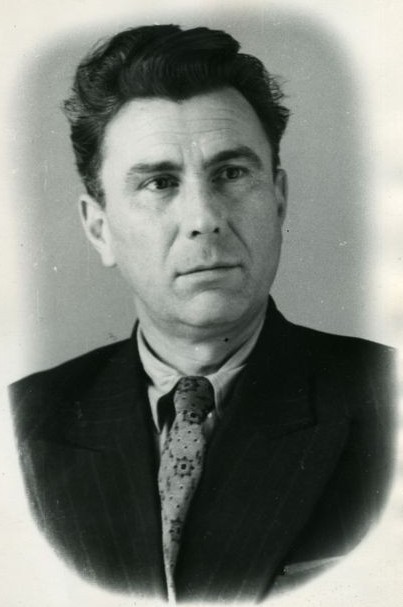 Третьи Черепановские чтенияПРОГРАММАДата проведения:14 мая 2021 г.Начало в 9.30	Место проведения:Дом культуры Красноармейского района(Челябинская обл.,Красноармейский р-н, с. Миасское, ул. Пионера, 30),Центральная районная библиотека (с. Миасское, ул. Пионера, 43)9:30-10:00Регистрация участников (малый зал Дома культуры)Знакомство с выставками:- краеведческой литературы издательства «Край Ра»- декоративно-прикладного творчества- «Черепановские россыпи» (издания из фондов МУ «ЦБС Красноармейского МР»)- «Сад радости» (рисунки учащихся детских школ искусств Красноармейского района)Мастер-класс по мотивам сказов С. И. Черепанова в технике валяния из шерсти. Наталья Алексеевна Порохина, учитель технологии МОУ «Бродокалмакская СОШ»10.00-11.30Пленарная часть (малый зал Дома культуры)Открытие ЧтенийВыступление образцового фольклорного ансамбля «Горенка» (руководитель Евгения Андреевна Кухарева, МКУК «Петровская СЦКС»)Выступление певицы Татьяны ПермяковойВидеопрезентация работ фототохудожника Вахтанга Нодаровича Бартая «Край, в котором мы живем»- Алена Николаевна Кочнева, начальник управления культуры Красноармейского муниципального района- Ирина Александровна Киселева, директор МУ «ЦБС Красноармейского МР»- Елена Вячеславовна Змиенко, директор издательства «Край Ра»- Петр Григорьевич Акимов, председатель ЧООО «Русский культурный центр»- Павел Васильевич Большаков, председатель Ассоциации литературных объединений Челябинской области- Видеоприветствие от Юлии Сергеевны Сергейцевой, дочери С. И. Черепанова- Презентация нового издания книги сказок С. И. Черепанова «Сад радости». Награждение авторов иллюстрацийЕлена Вячеславовна Змиенко, директор издательства «Край Ра», Светлана Олеговна Кирочкина, главный редактор - Награждение победителей районного творческого конкурса «Черепановское кружево»Ирина Александровна Киселева, директор МУ «ЦБС Красноармейского МР», Ольга Ивановна Азарова, заведующая методико-библиографическим отделом- Выступления победителей конкурса «Черепановское кружево»12.15-14.15Работа секцийСекция № 1 «История России в истории Красноармейского района» (Центральная районная библиотека) Руководитель Ольга Ивановна Азарова, заведующая методико-библиографическим отделом МУ «ЦБС Красноармейского МР»- Видеоконференция на платформе Zoom c участием Тимофея Николаевича Сергейцева, политолога, аналитика, культуролога, внука С. И. Черепанова- «От первого лица: автобиографический альбом С. И. Черепанова»  Людмила Валерьевна Кокшарова, заведующая Бродокалмакской Павленковской библиотекой- «С. И. Черепанов как челябинский Бажов» Остап Михайлович Давыдов, литературный редактор журнала «Колокольчик»- «Материалы к биографии С. И. Черепанова, хранящиеся в фондах музея «Наследие» МАОУ «СОШ № 59 г. Челябинска»Марина Сергеевна Салмина, учитель истории МАОУ «Средняя общеобразовательная школа № 59 г. Челябинска»- «Из истории литературного объединения «Родник» Людмила Владимировна Тимирбаева, главный библиограф методико-библиографического отдела- Авторская презентация повести «Капля крови»Жанна Александровна Криворотова, краевед-генеалог - «Морской характер Виктора Устьянцева» Татьяна Ефремовна Бобина, директор Красноармейского краеведческого музея им. В. К. Егорова - «Новая ветвь родословной И. В. Дегтярева»Геннадий Александрович Ботов, учитель МОУ «Алабугская СОШ» - «Алабужцы с окуневого озера»Вера Ивановна Таушканова, художник, краевед- «Праздник Пасхи в воспоминаниях В. А. Игнатьева»Ирина Викторовна Курбатова, заведующая Русско-Теченской библиотекой- «Презентация будущего генеалогического справочника «Казаки Пашнины на Южном Урале»Алексей Александрович Кондрахин, краевед-генеалог- «Образ времени. Василий Брагин. Кто он?»Валентина Владимировна Пашнина, руководитель краеведческого музея МОУ «Бродокалмакская СОШ»- «Судьба казака Кондратия Зубарева как отражение истории поселка Петровского»Александр Васильевич Ульянов, краевед - «Голоса забытых деревень» Светлана Валентиновна Брух, библиотекарь Бродокалмакской Павленковской библиотеки  12.15-14.15Секция № 2 «Уральские писатели – детям» (Центральная детская библиотека) Руководитель Мария Саматовна Медакова, заведующая Центральной детской библиотекой - Мастер-класс по мотивам сказов С. И. Черепанова в техниках аппликации из цветной бумаги и шитья из фетра Юлия Васильевна Матвеева, библиотекарь Сычевской библиотеки, Екатерина Владимировна Ческидова, библиотекарь Центральной детской библиотеки - Встреча с детским поэтом Еленой Сыч- Час краеведческой книги «Черепановское кружево»Елена Владимировна Вязовцева, библиотекарь Центральной детской библиотеки14.15-14.30Подведение итогов Третьих Черепановских чтений 14.30-15.30Экскурсия в Красноармейский краеведческий музей им. В. К. Егорова 15.30Отъезд